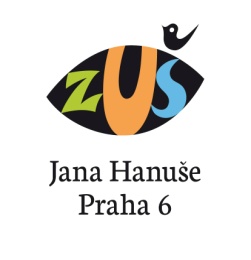 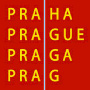 ZUŠ Jana Hanuše, Praha 6 – Břevnov Vás srdečně zve na koncert„Vzpomínka na Hanuše Bartoně“který se bude konat 21. června 2024 v 18.30v Muzeu Bedřicha SmetanyÚčinkují žáci, učitelé školy a hosté:Zuzana Bojarová, Anna Drhovská, Jonáš Dorůžka,Lydie Christou, Lien Phuong Nguyen, Martin VymazalJana Macharáčková, Adam Dvořáček, Michal GrešlJosef Bartoň, Irena Pohl Houkalová, Longfang Hou, Matouš Maiczinger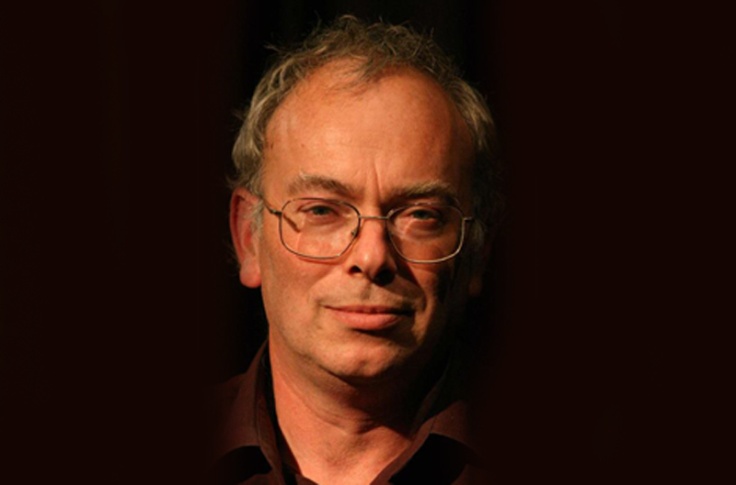 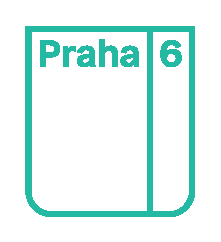 Tento koncert finančně podpořila Městská část Praha 6.